Rada Osiedla Niebuszewo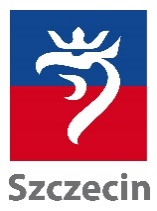 ul. Komuny Paryskiej 2/3 lok. 108, 71-674 Szczecintel./fax +4891 442 12 77www.osiedla.szczecin.plrada@niebuszewo.szczecin.plUrząd Miasta Szczecin
pl. Armii Krajowej 1, 70-456 Szczecin
            tel. +4891 42 45 226, +4891 422 24 36, 
              rada@um.szczecin.pl -  www.szczecin.plZAŁĄCZNIK DO UCHWAŁY NR 35/17Rady Osiedla Niebuszewoz dnia 23.01.2017 r.w sprawie harmonogramu dyżurów Rady Osiedla Niebuszewo w pierwszym kwartale 2017 r.30.01.20176.02.201713.02.201720.02.201727.02.201706.03.201713.03.201720.03.201727.03.2017Łukasz MarchewkaDawid BesztakBarbara BrzywcaDorota KwasikŁukasz KadłubowskiGrześkowiakFilip KirkiewiczD. WiktorowiczDamian KisielewskiAdam IwaniukŁukasz MarchewkaDamian KurasBarbara BrzywcaAndrzej LindnerŁukasz KadłubowskiBartosz BrożyńskiFilip KirkiewiczMarcin Grzelak